فرم شماره سه: گزارش پیشرفت روزانه 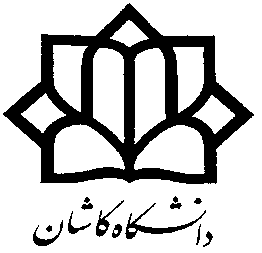                  نام و نام خانوادگی:		                                شماره دانشجویی:  		 	       تاریخ شروع  مهارت آموزی:				محل مهارت آموزی:ردیفروزتاریختعداد ساعتشرح فعالیت1234567891011121314151617امضای دانشجو                                            امضا و مهر سرپرست مهارت اموزامضای دانشجو                                            امضا و مهر سرپرست مهارت اموزامضای دانشجو                                            امضا و مهر سرپرست مهارت اموزامضای دانشجو                                            امضا و مهر سرپرست مهارت اموزامضای دانشجو                                            امضا و مهر سرپرست مهارت اموز